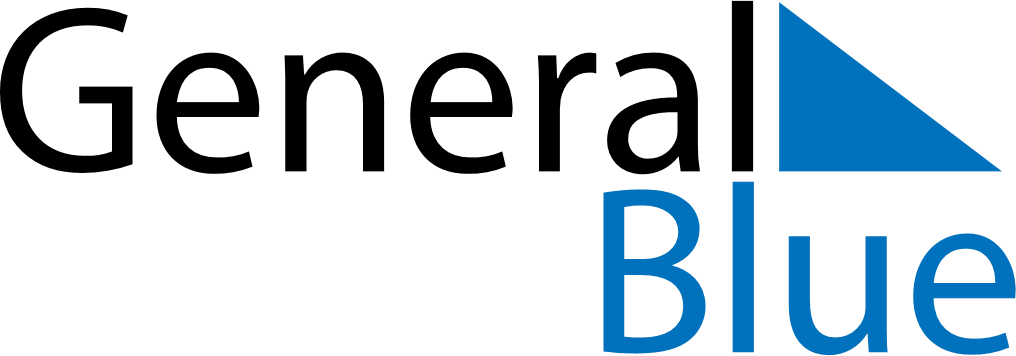 Daily PlannerJune 17, 2019 - June 23, 2019Daily PlannerJune 17, 2019 - June 23, 2019Daily PlannerJune 17, 2019 - June 23, 2019Daily PlannerJune 17, 2019 - June 23, 2019Daily PlannerJune 17, 2019 - June 23, 2019Daily PlannerJune 17, 2019 - June 23, 2019Daily Planner MondayJun 17TuesdayJun 18WednesdayJun 19ThursdayJun 20FridayJun 21 SaturdayJun 22 SundayJun 23MorningAfternoonEvening